Formulaire d’inscription CAP’Tivan - Mercredis de Septembre/Octobre 2022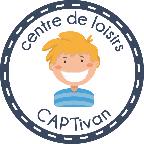 Après avoir complété le questionnaire :Enregistrez le documentChangez le nom du document en mettant le nom de l’enfant et envoyez celui-ci à l’adresse : captivan@capsport-epi.frResponsable légal :Responsable légal :Responsable légal :Responsable légal :Nom : Nom : Nom : Prénom :Enfant :Enfant :Enfant :Enfant :Enfant :Enfant :Enfant :Enfant :Enfant :Nom :Nom :Nom :Prénom :Groupe d’âge : cochez la case correspondanteGroupe d’âge : cochez la case correspondanteGroupe d’âge : cochez la case correspondanteGroupe d’âge : cochez la case correspondanteGroupe d’âge : cochez la case correspondante3/5 ans3/5 ans3/5 ans6/12 ans6/12 ans6/12 ansPrésence de l’enfant : cochez la case correspondantePrésence de l’enfant : cochez la case correspondantePrésence de l’enfant : cochez la case correspondantePrésence de l’enfant : cochez la case correspondantePrésence de l’enfant : cochez la case correspondantePrésence de l’enfant : cochez la case correspondanteMercredisMercredisMatin 7h30-13h00Après-midi 12h00-18h30Après-midi 12h00-18h30Journée07 septembre07 septembre	14 	septembre	14 	septembre21 septembre21 septembre28 septembre28 septembre5 Octobre5 Octobre12 Octobre12 Octobre19Octobre19OctobreCochez la case :Cochez la case :Cochez la case :Cochez la case :Cochez la case :Cochez la case :Cochez la case :Cochez la case :Cochez la case :J'atteste avoir pris connaissance des modalités d'inscription ci-dessousJ'atteste avoir pris connaissance des modalités d'inscription ci-dessousJ'atteste avoir pris connaissance des modalités d'inscription ci-dessousJ'atteste avoir pris connaissance des modalités d'inscription ci-dessousJ'atteste avoir pris connaissance des modalités d'inscription ci-dessousJ'atteste avoir pris connaissance des modalités d'inscription ci-dessousJ'atteste inscrire mon enfant sur les mercredis ci-dessus. Je m'engage à régler le centre de loisirs dans les 7 jours à réception de la facture envoyée par mail. Je m'engage à inscrire mon enfant 7 jours avant la date et prévenir en cas de désinscription, le lundi précédant l'accueil. J'ai pris soin de noter les dates demandées (aucun récapitulatif de ce formulaire ne peut vous être envoyé).J'atteste inscrire mon enfant sur les mercredis ci-dessus. Je m'engage à régler le centre de loisirs dans les 7 jours à réception de la facture envoyée par mail. Je m'engage à inscrire mon enfant 7 jours avant la date et prévenir en cas de désinscription, le lundi précédant l'accueil. J'ai pris soin de noter les dates demandées (aucun récapitulatif de ce formulaire ne peut vous être envoyé).J'atteste inscrire mon enfant sur les mercredis ci-dessus. Je m'engage à régler le centre de loisirs dans les 7 jours à réception de la facture envoyée par mail. Je m'engage à inscrire mon enfant 7 jours avant la date et prévenir en cas de désinscription, le lundi précédant l'accueil. J'ai pris soin de noter les dates demandées (aucun récapitulatif de ce formulaire ne peut vous être envoyé).J'atteste inscrire mon enfant sur les mercredis ci-dessus. Je m'engage à régler le centre de loisirs dans les 7 jours à réception de la facture envoyée par mail. Je m'engage à inscrire mon enfant 7 jours avant la date et prévenir en cas de désinscription, le lundi précédant l'accueil. J'ai pris soin de noter les dates demandées (aucun récapitulatif de ce formulaire ne peut vous être envoyé).J'atteste inscrire mon enfant sur les mercredis ci-dessus. Je m'engage à régler le centre de loisirs dans les 7 jours à réception de la facture envoyée par mail. Je m'engage à inscrire mon enfant 7 jours avant la date et prévenir en cas de désinscription, le lundi précédant l'accueil. J'ai pris soin de noter les dates demandées (aucun récapitulatif de ce formulaire ne peut vous être envoyé).J'atteste inscrire mon enfant sur les mercredis ci-dessus. Je m'engage à régler le centre de loisirs dans les 7 jours à réception de la facture envoyée par mail. Je m'engage à inscrire mon enfant 7 jours avant la date et prévenir en cas de désinscription, le lundi précédant l'accueil. J'ai pris soin de noter les dates demandées (aucun récapitulatif de ce formulaire ne peut vous être envoyé).